Publicado en España el 26/07/2017 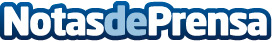 El equipamiento de protección del motorista, crucial en la seguridad en la carreteraEl casco no es solo el único elemento de protección del motorista. Junto a él se suman otros que refuerzan la seguridad del usuario en la carretera y que resultan claves en caso de sufrir un accidenteDatos de contacto:BertaNota de prensa publicada en: https://www.notasdeprensa.es/el-equipamiento-de-proteccion-del-motorista Categorias: Moda Motociclismo Consumo http://www.notasdeprensa.es